中山大学新本科教务系统学生评教操作指南（学生）联奕科技股份有限公司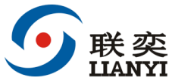 LianYi Technology Co., Ltd.版权所有不得复制Copyright © 2017 .  All Rights Reserved登录打开浏览器在地址栏输入新本科教务系统访问地址：https://uems.sysu.edu.cn/jwxt/，进入教务登录界面（使用netID登录）如图1所示：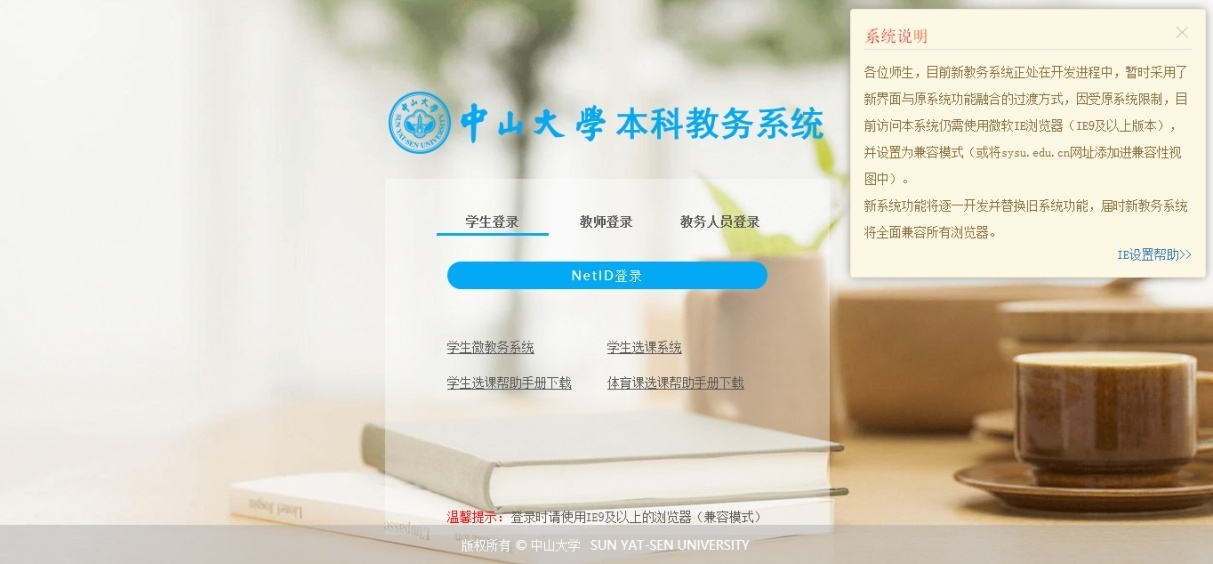 图1如何进入登录教务系统后，在所有服务中点击“我的评教”图标，进入课程列表列表界面，如图2、图3所示：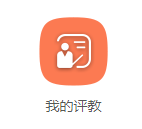 图2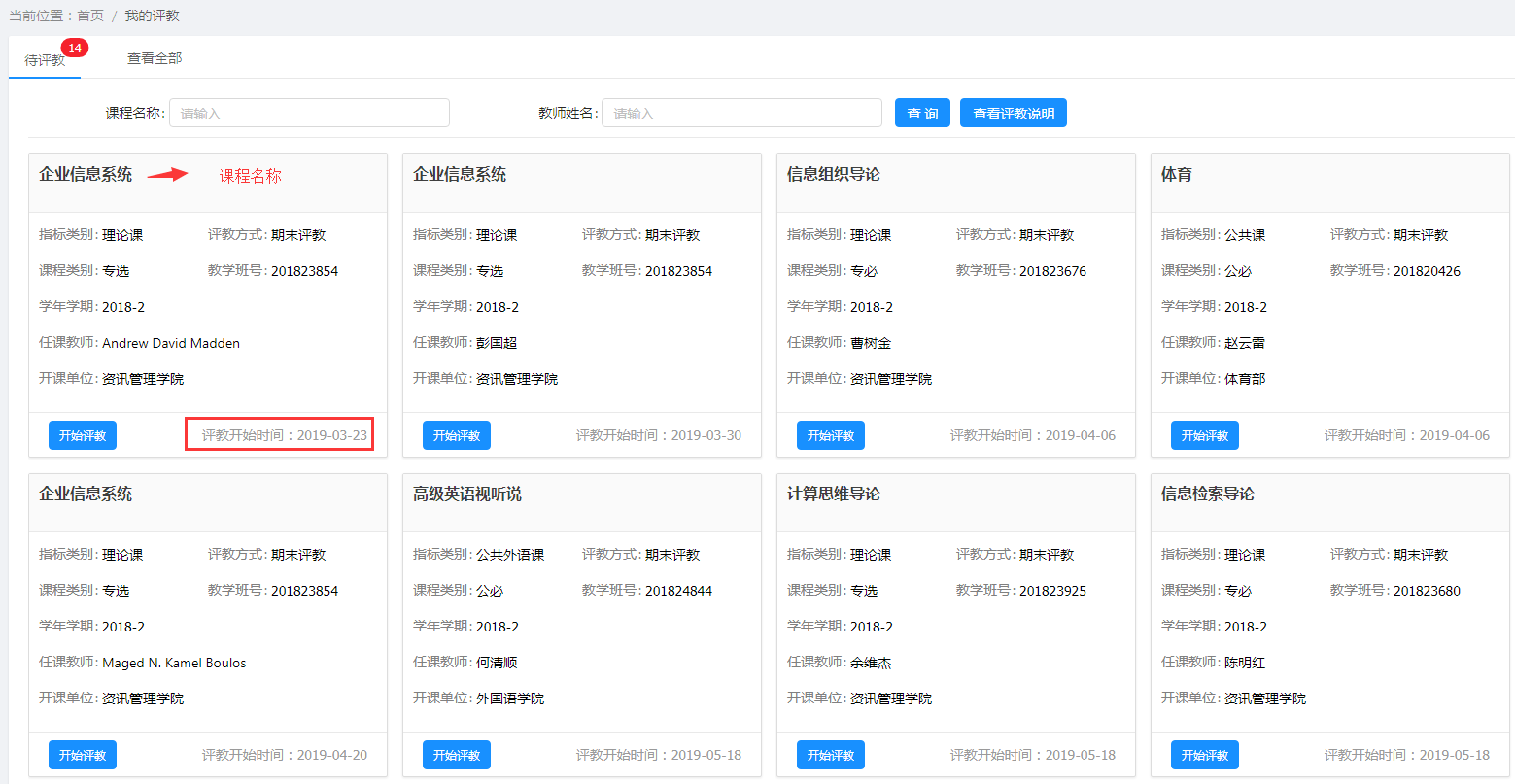 图3建议学生花上1~2分钟的时间，点击“查看评教说明”界面仔细阅读。学生只能评教到了评教开始时间的课程，对于未到评教开始时间的课程在“待评教”不显示。开始评教在“待评教”界面中找到需要评教的课程及任课教师，点击“开始评教”按钮，进入评教界面，如下图所示：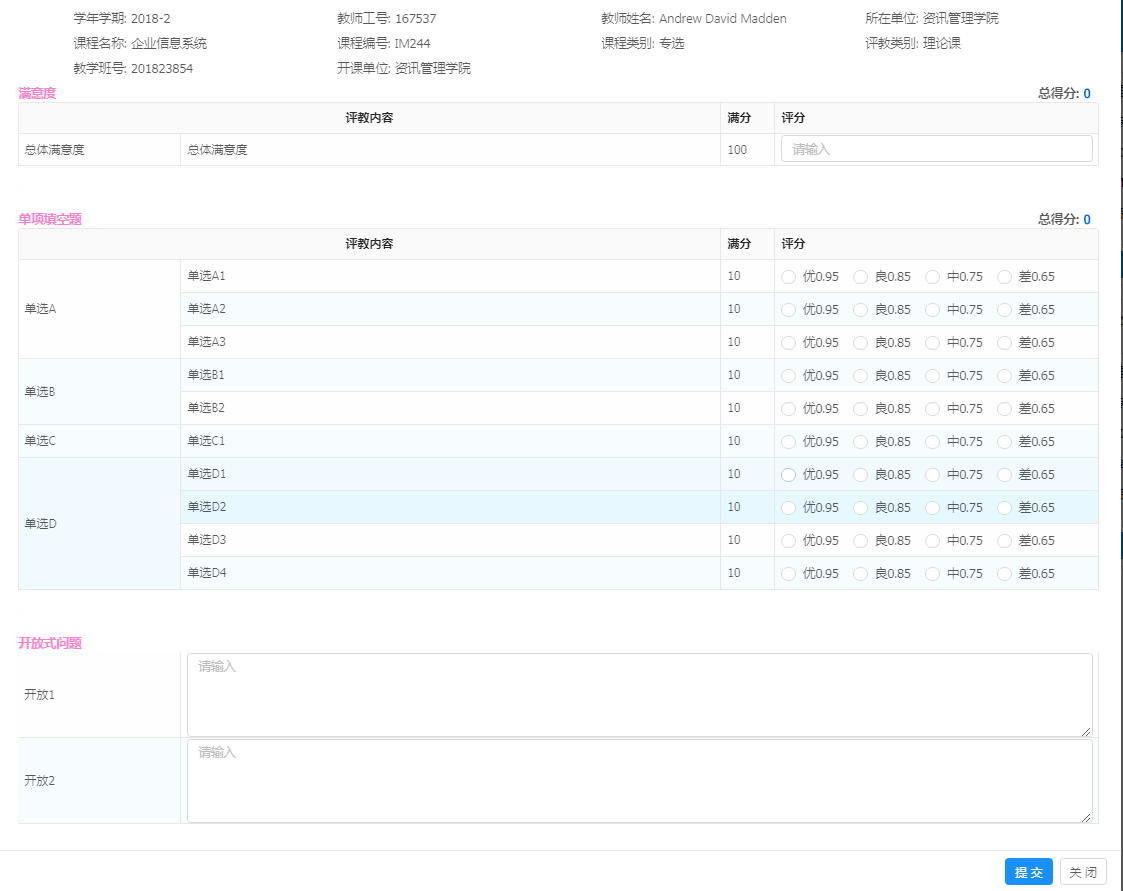 在评教界面可点击“评分”给任课教师评分；评教一半未完成不可提交，必须全部评完才能提交，评完后点击 “提交”按钮。查看全部通过“查看全部”学生可以查询历年学生个人评教情况及评分。如系统提示因未完成评教而不能查看成绩或选课时，学生可以通过该界面查看具体情况。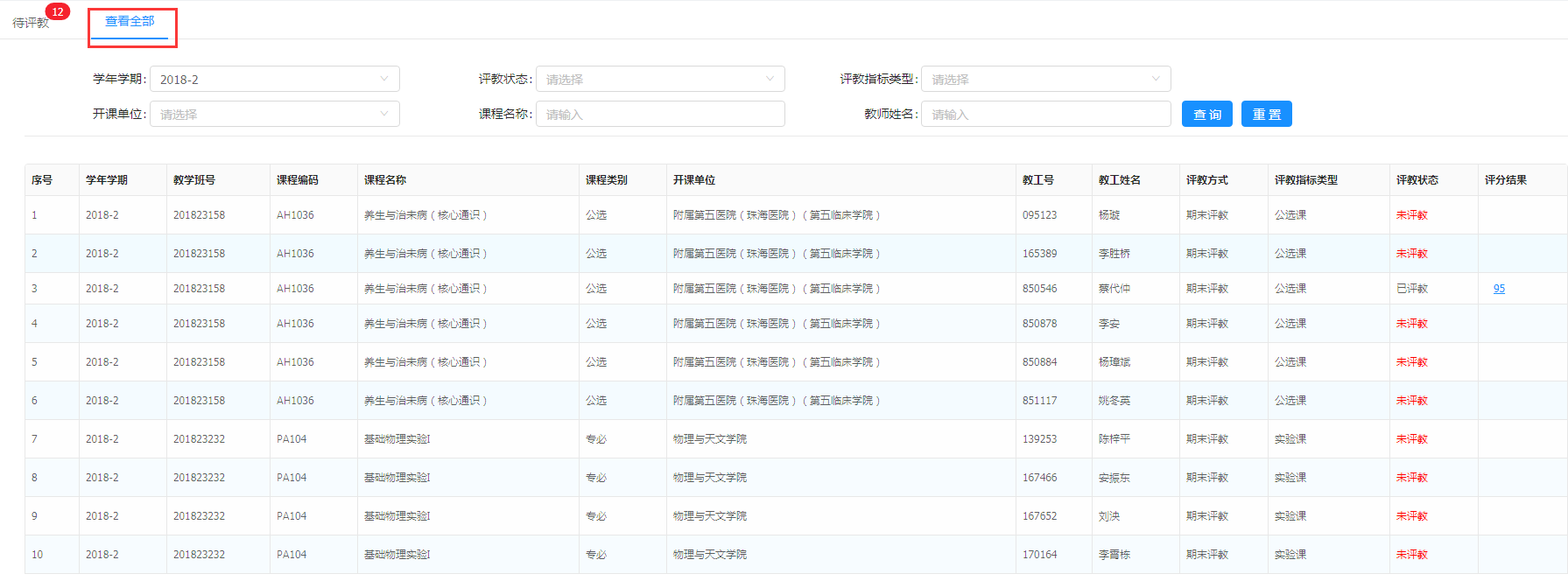 注意事项参与评教是您的重要权利，请对授课教师给予客观、公正、实事求是的评价！评教前请认真核实所评教师姓名，如系统所示的教师与实际不符，请及时联系所在院系教务员老师，以免错评。本学期网上评教完成情况将与选课、成绩查询功能挂钩，请认真及时完成评教。                                                  谢谢您的积极参与！项目名称版本中山大学新本科教务系统项目V1.0文档编号共7页LY2017-SYSUN-RJCPXS-XBKJWXT01共7页拟制日期评审人日期批准日期文档更改历史记录文档更改历史记录文档更改历史记录文档更改历史记录文档更改历史记录序号主要更改内容版本号更改人更改时间12345678910文档分发记录文档分发记录文档分发记录文档分发记录文档分发记录序号文档接收人员版本号发送人发送时间12345678910